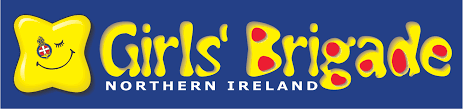 Dear Parent/Guardian,I am delighted to inform you that Lissara Girls’ Brigade will be starting a new session on Wednesday 14th September 2022. We look forward to a year of fun and fellowship.  Our Risk Assessments have been reviewed and we continue to ensure that every GB member is kept safe whilst attending Girls’ Brigade.  Arrival and DepartureTinies, Explorer and Junior Sections 6.45-7.30pmSenior and Brigader Sections 7.45-8.45pmGirls should be dropped off at the main door of the hall and collected from the side door of the hall (fire exit door of the hall.)We wish to continue to limit the number of people entering the premises so please do not enter the hall.Hygiene and CleaningIf your daughter has COVID-19 or is unwell at all, please do not send your daughter to GB activities. Please ensure your daughter washes her hands with soap for 20 seconds before attending GB.  Reinforce the message to ‘Catch it, Bin it, Kill it’.Please ensure your daughter uses the toilet at home before coming to G.B.Girls will be encouraged to sanitise their hands on arrival.We will continue to limit the use of shared equipment were possible. Programme arrangementsJunior, Senior and Brigader girls only will require a Bible and a pen. Please discourage girls from bringing in any unnecessary items such as toys or food.If your child requires it, please send a filled, named water bottle with them.  No food should be brought to GB unless required for medical purposes.We will recommence on Wednesday 14th September and run until Wednesday 14th December 2022. There will be no GB on Wednesday 2nd November 2022. In the New Year we hope to recommence on Wednesday 11th January 2023 and further information will follow at this time. RegistrationPlease complete an online Registration and Consent Form using the link that will follow this letter.Before completing the registration form, please refer to gbni.co.uk/our-policies to review our Safeguarding Policy for parents.When completing the form, please ensure to highlight any additional needs/care your daughter might require.Fees –£20 per girl (£15 per girl paid to GB Headquarters for insurance etc. and the remainder will be used for craft resources/activities/badges etc.)Fees should be paid online into the Lissara GB account which is held with Ulster Bank, Downpatrick using the Account No. 12282349 and Sort Code 98-05-40.  Please put your daughter’s name alongside the payment. Please text me when you make a payment to assist with reconciliation. UniformTinies and Explorers should wear a red GB jumper, navy tunic, white knew high socks or red or navy tights and white laced gym shoes. We hope to have adequate supplies to be able to lend each girl a red GB Jumper and navy tunic at a total cost of £5 which will cover laundry costs etc. We would ask Parents and Girls in these sections to come to the hall on Wednesday 7th September between 6.45 and 7.15pm to sort uniform. Juniors, Seniors and Brigaders should wear their GB hoodie with black leggings and trainers. Should any competitions be entered uniform may be required. Should you wish to purchase a new GB Hoodie (Junior, Senior and Brigader Sections only) sizes available are- 9-11 years, 12-13 years Cost £15.  S, M, L ladies.  Cost £20.  Please text me if you require a new hoodie and I will place as a bulk order (minimum order of 6 hoodies required).  I would ask that hoodie payments are also made online to our GB Account (details within registration section above.)We would greatly appreciate any donations of uniform that are no longer needed. If you wish to donate any uniform suitable for a Tiny or Explorer, please contact us prior to Wednesday 7th September. Please do not hesitate to get in touch if you have any questions or concerns.We look forward to seeing you again very soon!Best wishes,Lyndsey Beggs (Captain)